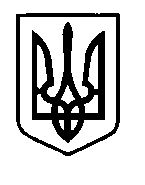 УКРАЇНАПрилуцька міська радаЧернігівська областьУправління освіти Про проведення змаганьз  пішохідного туризмуВідповідно до положення про Кубок міста зі спортивного туризму на 2015 – 2016 н. р. серед команд учнів загальноосвітніх навчальних закладів, затвердженого наказом управління освіти від 16.09.2015 р. № 275, з метою популяризації спортивного туризму серед школярів, зміцнення здоров'я, пропаганди здорового способу життя, підвищення виконавської майстерності та визначення кращих команд міста, НАКАЗУЮ:1. Провести 23 березня 2016 року в спортивному залі ЗОШ І–ІІІ ступенів №12 ХV першість з пішохідного туризму в закритих приміщеннях серед команд учнів ЗНЗ міста відповідно до Положення (додається). 2. Директору ЗОШ І–ІІІ ст. №12 Пилипенко Т.В. надати спортивний зал для проведення першості з пішохідного туризму.3.  Директорам ЗНЗ:3.1. Сприяти участі команди у вищезазначених спортивних змаганнях.3.2.Забезпечити проходження учасниками спортивних змагань медичного огляду. 3.3. Призначити відповідальних за життя та здоров'я учнів на час участі у спортивних змаганнях.4. Контроль за виконанням даного наказу покласти на спеціаліста І категорії управління освіти Гуляєву Т.М..Начальник  управління освіти						С.М. ВОВК				Додаток				до наказу управління освіти				від 03.03.16 р. №78П О Л О Ж Е Н Н Япро першість з пішохідного туризмув закритих приміщеннях серед команд учнів загальноосвітніх навчальних закладів  м. Прилуки1. Час та місце проведення.Змагання проводяться в спортивному залі ЗОШ № 12. Початок змагань – 14.00. Робота мандатної комісії з 13.30.Команди стартують згідно графіку, який складений за результатами жеребкування (жеребкування буде проведено під час роботи мандатної комісії). 2. Учасники змаганьСклад команди – 6 чоловік та тренер (представник). Кількість учасників, що беруть участь у командному заліку змагань – 4, серед яких не менш 1 дівчини.      3. Програма змагань.До програми змагань включено:особисто – командні змагання з ПТ на дистанції „Смуга перешкод” (клас дистанції – 1, кількість залікових  учасників – 4, з яких не менш 1 особи  жіночої статі); командні змагання з ПТ на дистанції „Смуга перешкод” (клас дистанції – 1-2, кількість учасників – 4, з яких не менш 1 особи  жіночої статі); 4. Підведення підсумків змагань.Результат команди в загальному заліку змагань визначається за найменшою сумою відносних результатів, що показала команда у двох видах програми.У разі, якщо 2 або більше команд матимуть однакову суму результатів, то перевага надається команді, яка посіла вище місце на командній дистанції.Результат команди в о/к змаганнях визначається за сумою кращих 4 результатів серед 6 учасників, з яких не менш 1 дівчини.Особистий залік проводиться по двох вікових групах для хлопців та дівчат окремо. Особистий результат учасника та в командних змаганнях визначається за сумою часу подолання дистанції та штрафного часу.При рівності результатів команд (учасників) вищі місця одержують ті, хто має менший штраф.Якщо всі означені показники команд (учасників) однакові, вони займають одне вище місце, а наступна одержує місце на одне більше, ніж кількість команд (учасників) в протоколі до неї.5. Необхідне спорядження.Від команди – рукавиці та прусики для кожного учасника.Решта спорядження для змагань суддівське, яке учасники готують самостійно перед стартом.03 березня 2016 р.НАКАЗм. Прилуки№78